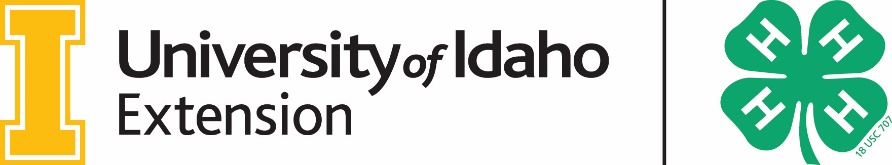 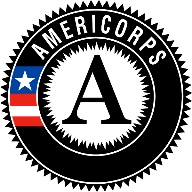 University of Idaho 4-H Youth Development & Idaho Out of School Network – Boise, IdahoPosition title: 4-H AmeriCorps Youth Development InstructorCapacity: Full-time: September 01, 2020-August 31, 2021 Contracted Service Hours: 1700+ Stipend: $14,279Overview of Position:Increase academic interest and engagement in STEAM subjects and improve social-emotional development of underserved youth aged 5-18 yrs through Positive Youth Development out-of-school time programs.Program Location:  Boise, Idaho, University of Idaho Water CenterMember Duties & Responsibilities:  AmeriCorps is America’s National Service initiative. Through AmeriCorps, individuals of all ages and backgrounds volunteer their time to address the nation's education, public safety, environment, and/or human needs through service. The mission of AmeriCorps includes: getting things done, strengthening communities, encouraging responsibility, and expanding opportunity. Idaho 4-H AmeriCorps members contribute to this effort by:  Teaching, leading, and facilitating youth development curriculum in STEAM, Leadership, Civic Engagement, or Healthy Living based out-of-school time programming; Facilitating family engagement events; Serving as mentors and role models, teaching important life skills, and giving youth positive opportunities to explore the world around them in a fun, engaging, non-formal learning environment; Engaging new volunteers in their local programs to serve as 4-H leaders and event volunteers. Idaho 4-H AmeriCorps members will also submit regular progress reports and evaluate programs according to instructions, participate in required community service-learning projects and trainings and provide support and development of community partnershipsAdditional duties of this position will include:Assist in project development for a mobile STEM maker space trailer. This includes, but is not limited to:Curriculum/activity developmentBuilding professional development and training for educators before they use the trailer’s activitiesTrailer program delivery (may include afterschool, out of school, in school, camps or special events)Creating a method to track and organize 4-H program partners, trailer use, reporting, etc. Marketing of mobile STEM maker space trailerAssist in the planning and delivery for the Behavior Management Institute Service Site Location: Boise and surrounding areas with the potential for some limited state-wide travelMinimum Qualifications & Skill requirements: Identify skills, interests, methods, and tools member will need or use to complete the work. (Examples: Strong organizational skills; Excellent written and verbal communication skills; Knowledge of computers/technology; Knowledge of or willingness to learn specific subject area)17 years or olderU.S. citizen, or U.S. national lawful permanent residentHave high school diploma/GED equivalentSatisfy the National Service Criminal History Check eligibility criteriaCommitment to community service and ability to provide service for the complete term  Ability to maintain professional boundaries with youth, families, partners, and coworkersWillingness to attend all AmeriCorps and site trainingsWillingness to travel to required trainings and days of serviceAbility and willingness to facilitate STEAM programming and recruit and train volunteers to do the sameEnjoy serving with youthDedication to interact professionally and maintain a professional appearanceCommitment to serving others and working with diverse audiencesWillingness to lead and be flexible and creative in a fluid environmentExcellent written and verbal communication skillsStrong organizational skillsUnderstanding or willingness to learn curriculum developmentWork well within a group or independentlyProgram Benefits: Member Living Allowance Segal Education Award of $6,195 upon successful completionHealth coverage at no cost to member (full-time positions only)Professional development trainingChildcare assistance if eligible Terms: Provide other pertinent facts, such as required travel, physical requirements, working conditions, etc. (examples: Car recommended; must work evenings and weekends)The member will average 40 hours per weekMust wear required AmeriCorps gear while servingValid driver’s license and access to a reliable vehicleTravel, day and overnight, may be requiredAvailable to work some evenings and weekendsAbility or willingness to learn how to tow a utility trailerAbility to lift 40 poundsFor additional information regarding this AmeriCorps position, please contact:Claire Sponseller, 4-H STEM Educator322 E. Front St., Ste. 120G  Boise, ID 83702208-364-4596csponseller@uidaho.edu I have read the above AmeriCorps Position Description and understand my responsibilities. Signature:______________________________________________ Date: ________________ Print name: _____________________________________________